The Banjo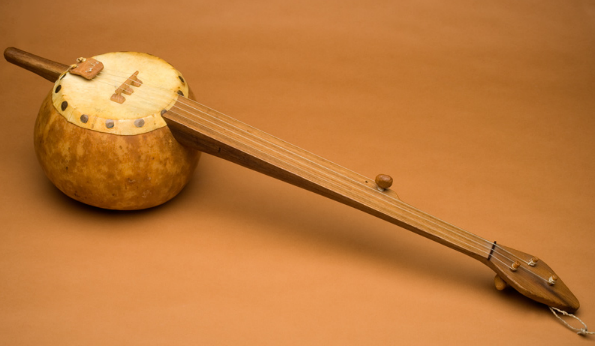 The banjo (left) is thought to have originated in Africa, transported to America with the slaves in the 18th/19th centuries. The first American adaptations of the instrument retained the skin stretched over a round base – a gourd or wood – with gut strings. The number of strings varies from 4 to 6 normally with one of the strings being shorter (the thumb string or 5th string – which is used as a drone (same note all the time).This developed into a five string fretless banjo (right). Frets are metal bands placed across the finger board to enable an exact note to be played. The fretless sound is more like a plucked violin and lacks resonance so the music would be fast, continuous single notes.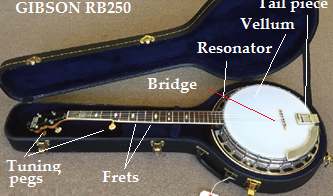 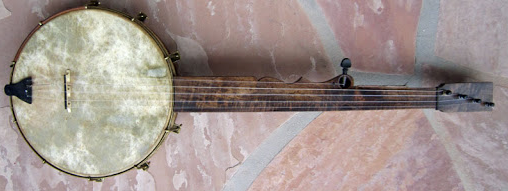 The ultimate banjo is the Gibson RB250 (left) which has a coated, plastic vellum, 5 strings (4 long, 1 short), a resonator, tuning pegs, frets and tail piece.Pete Seeger, needing a banjo with a lower register created the long necked banjo which has an extra 3 frets and when played at the third fret is just like the standard 5 string banjo.The banjo is played with fingers or finger ‘picks’ which enable a single note to be played. The 5th string, or thumb string, is played at the end of every ‘strum’. A strum is a sequence of notes played in a set form. 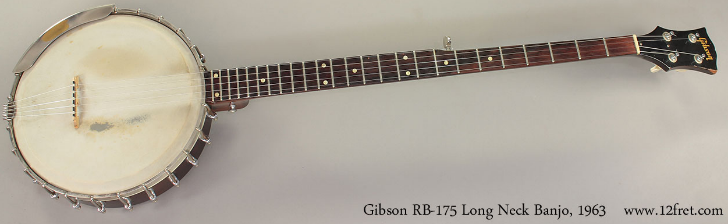 Extra notes are added using the left hand by slapping a finger down (hammering on) or by plucking the string as a finger is removed (pulling off). The result is a very fast sequence of rhythmic notes suitable for dancing. If the fingers of the right hand pluck down on the strings all the time we have a style called ‘frailing’ or ‘framing’ the banjo, used particularly in the mountain music of Kentucky, USA. 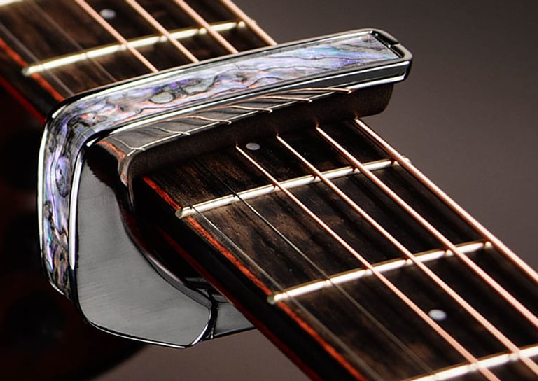 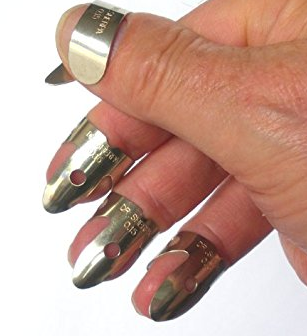 Capos and finger picksTo adjust the pitch of the instrument to the singing voice we use a capo. Then the same shape of chords can be used. Finger picks make playing louder easier and is more precise once the player gets used to them.John Henry1.   When John Henry was a little baby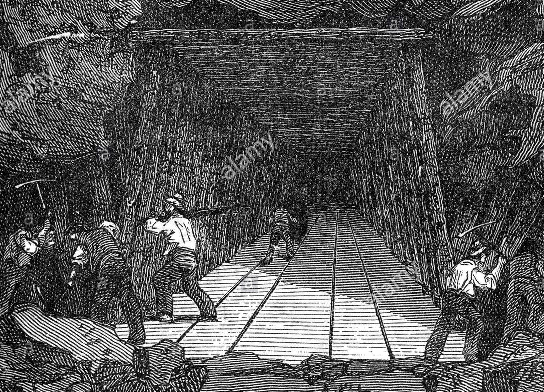 You could hold him in the palm of your handHe gave a long and a lonesome sightSaid going to be a steel driving man Lord, LordGoing to be a steel driving man2.   Well they put John Henry in the tunnelAnd they put him in the lead to driveThe rock was so tall and John Henry so smallHe laid down his hammer and he cried, Lord, Lord3.   Well John Henry started on the right handThe steam drill started on the leftBefore I’ll let that steam drill beat me down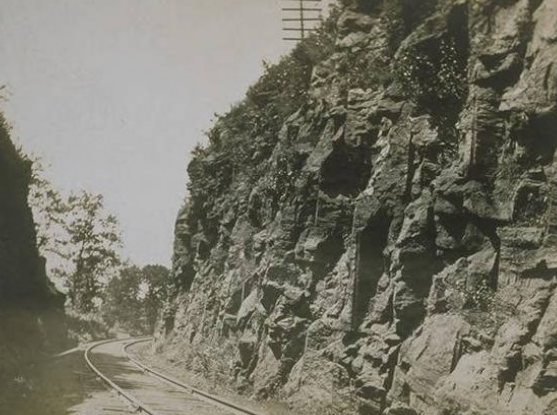 I’ll hammer my fool self to death, Lord, Lord4.   The Captain said to John HenryI think my tunnel’s sinkin’ inStand back Captain and don’t you be afraidIt’s only my hammer catchin’ wind, Lord, Lord5.   Well John Henry hammered in the mountainTill the handle of his hammer caught fireHe drove so hard that he broke his poor heartAnd he laid down his hammer and he died, Lord, Lord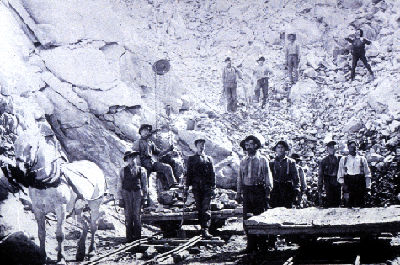 John Henry was a 19th century ‘hammer man’, who used a hammer to drill holes with a bit held by the ‘shaker’ when building cuts and tunnels. The ‘bit’ was a steel bar around 2 metres long and had to be rotated as it was struck by the hammer.The hole was for explosives. ‘dynamite’ – a new, safe explosive was invented by Alfred Nobel 1867.Top right: Tunnel, hand worked, shored up with wooden beams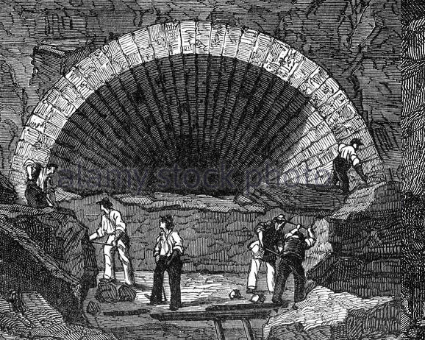 Middle right: A ‘cut’ or ‘cutting’ through rock. Railway lines should not be too steep.Bottom right: Men working in the cutLeft: Men work in a hand cut tunnel installing a stone roof as they proceed.Sourwood Mountain1.   Chickens a crowin’ on Sourwood MountainHey de ding dang diddle um a dayToo many pretty gals I can’t count themHey de ding dang diddle um a dayRefrain:I’ve got a girl at the head o’ the hollerHey de ding dang diddle um a dayShe won’t come and I won’t follerHey de ding dang diddle um a day2.   I’ve got a gal a blue eyed daisyShe won’t come and I’ll go crazy3.   I’ve got a gal across the riverTwo more jumps and I’ll be with herYoung Man who wouldn’t hoe his Corn1.   Gonna sing you a song and it ain’t very longAbout a young man who wouldn’t hoe his cornThe reason why I cannot tellThat young man was always well2.   He planted his corn in the month of JuneBy July it was knee highFirst of September come a great frost All that poor man’s corn was lost3.   He went to the fence and there peeped inWeeds and grass grew up to his chinWeeds and grass they grew so highCaused that poor young man to sigh4.   So he went down to his neighbours doorWhere he had often been beforePretty little miss will you marry mePretty little miss what do you say5.   Here you are a wantin’ for to wedCannot bake your own corn breadSingle I am and single I remainA lazy man I’ll not maintain6.   You go down to that pretty little widowAnd hope like the heck that you don’t get hurtShe gave him the hint and sure as you’re bornAll because he wouldn’t hoe his cornWillie Moore1.   Willie Moore was a king he’s aged 21He courted a maiden fairHer eyes was bright as diamonds in the nightAnd raven black was her hair2.   He courted he both night and dayTill to marry they did agreeBut when they went to get their parent’s consentThey said it would never be3.   She threw herself in Willy Moore’s armsAs oft she had done beforeAnd as he left her that very nightYoung Anna he would see no more4.   Young Ann was known all far and wideHer friends were all aboutAnd in the brook down by the cottage doorThe body of sweet Ann was found5.   She was taken by her weeping friendsAnd laid in her parent’s roomAnd there was dressed in a shroud of snowy whiteAnd laid in a lonely tomb6.   Willy Moore never spoke that anyone knewTill at length from his friends did partAnd the last I heard of him he was in MontrealWhere he died of a broken heartCripple Creek1.   Cripple Creek’s wide and Cripple Creek’s deepI’ll wade Cripple Creek as I sleepRoll my breechers to my kneesI’ll wade Cripple Creek as I pleaseChorus: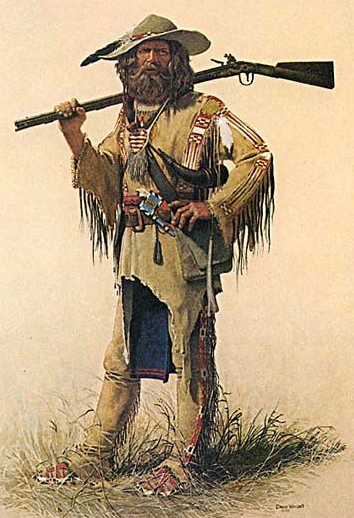 Goin’ down Cripple Creek goin’ in a runGoin’ down Cripple Creek to have a little funGoin’ down Cripple Creek I’m goin’ in a whorlGoin’ down Cripple Creek to find my girl2.   I’ve got a gal and she loves meShe’s as sweet as sweet can beShe’s got eyes of baby blueMakes my gun shoot straight and true3.   I went down to cripple creekSee what the boys were havin’ to drinkI got drunk and fell against the wallOld corn liquor was the cause of it allLand of the Muskeg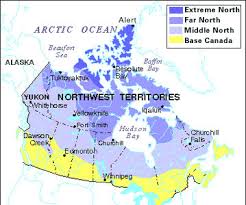 1.   Well there’s girls in the village and there’s girls in the townAnd it’s a long time, a very long timeWhen a man is after being out on his own, out on his ownWith the whisky-jacks whistling so cheerful and freeIn the land of the muskeg and the shining birch treeThe shining birch tree2.   It’s all very well in the full of the dayWhen there’s no time, not very much timeFor a man to keep thinkin’ of the things that don’t pay, things that don’t pay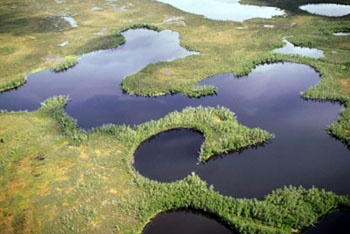 And the rapids are rushin’ so grand and so freeIn the land of the muskeg and the shining birch tree The shining birch tree3.   At the end of the day when the camp settles down And the night is cold, so very coldAnd old Rory-Bory is shifting around, shifting aroundYou’ll think of the warm ups and laughter so freeIn the land of the muskeg and the shining birch tree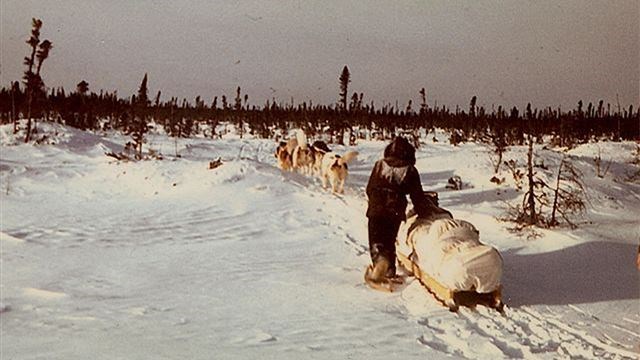 The shining birch tree4.   Come the in-between seasons of the freeze-up or the thaw,
And it's let's go - hey, look out let's go,
For we're off for some fun with the girls of the town-
The girls in the town.
He's a popular guy when his money flows free
In the land of the muskeg and the shining birch tree,
The muskeg and the shining birch tree.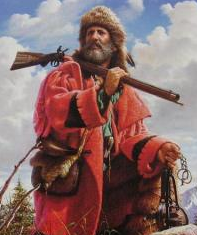 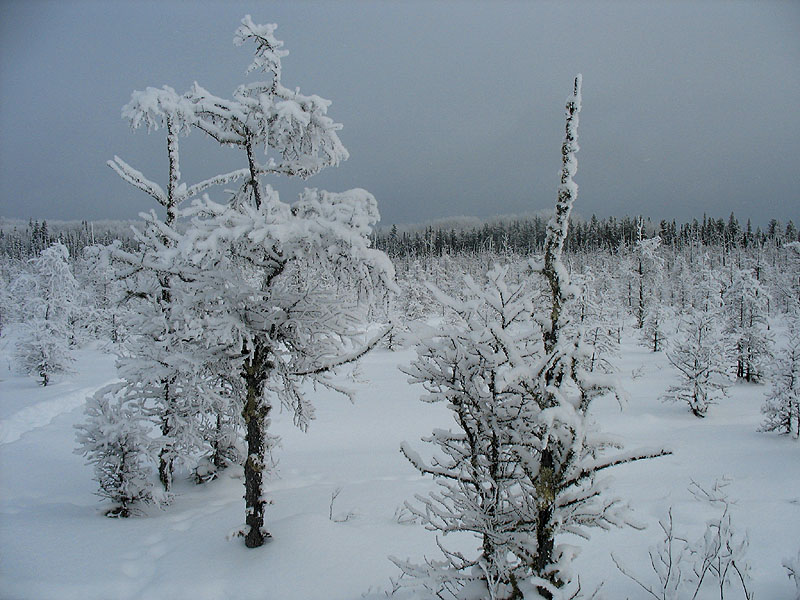 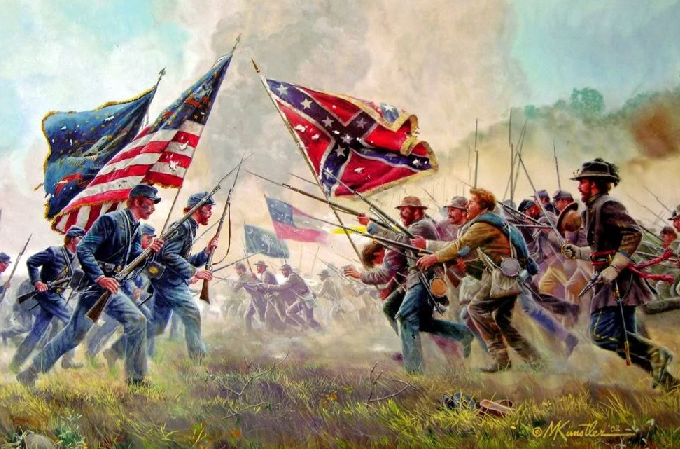 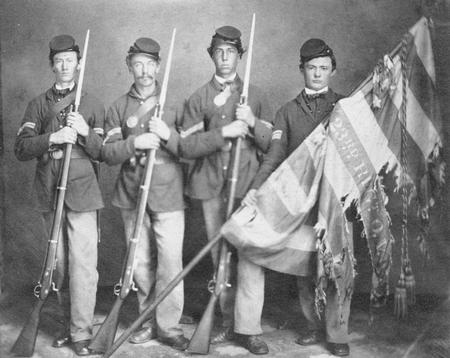 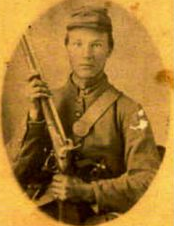 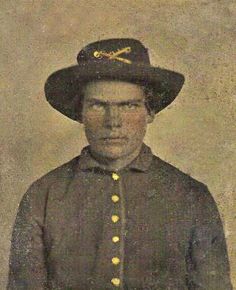 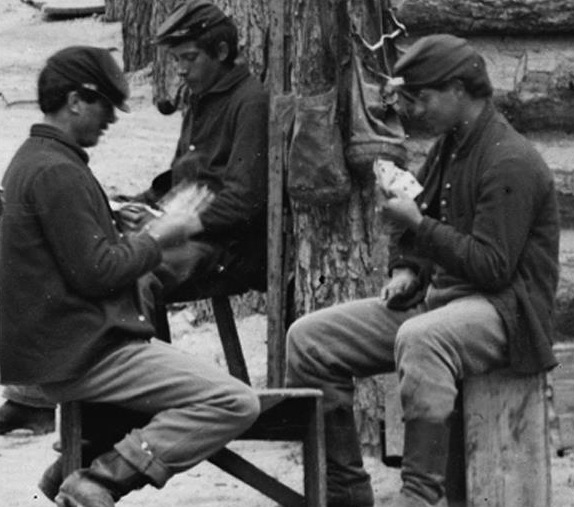 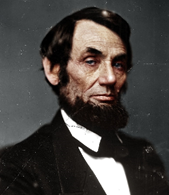 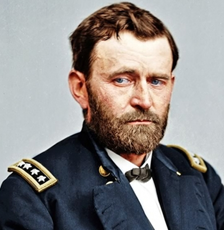 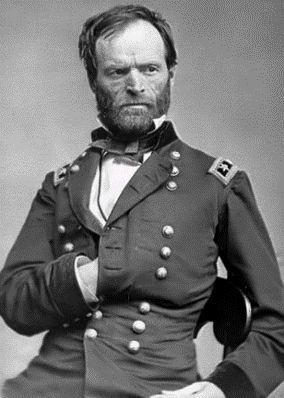 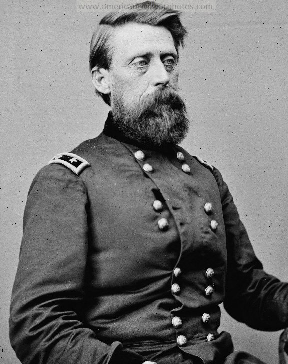 Left to right: Abraham Lincoln, Ulysses S Grant, William Tecumseh Sherman, Jefferson Davis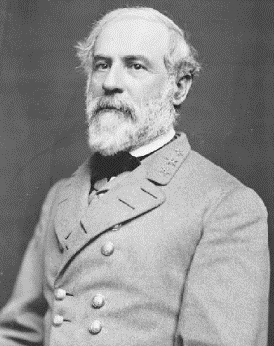 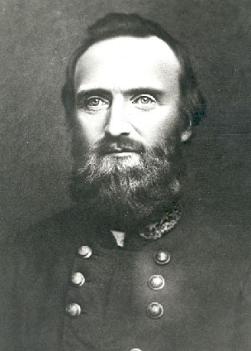 Left to right: Robert E Lee, ‘Stonewall’ JacksonMy little black dove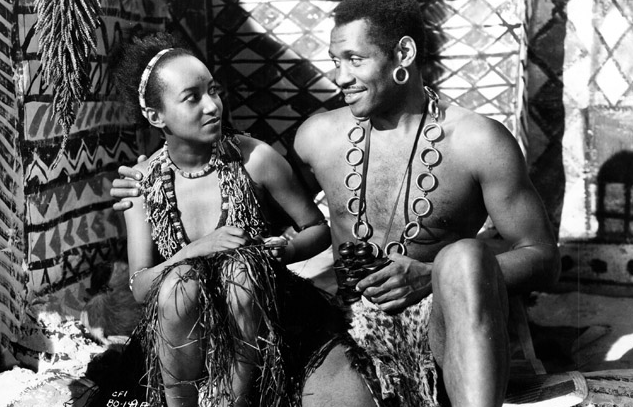 My little black dove
Curl up in your nest of love
The moon is a charm
To keep you from harm
Here at my breastThe stars all are alive
To watch over you all night
The river of sleep
Blows gentle and deep
To rock you to restSo sleep little one
Till darkness is by
Sleep till the sun
Rises up in the skyMy little black dove
Curl up in your nest of love
And go to your rest
Asleep at my breast
My little black doveAll the pretty little horses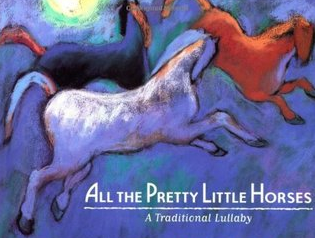 Hush a bye, don’t you cryGo to sleep-a-little babyWhen you awaken you shall have cakeAnd all the pretty little horsesBlacks and bays, dapples and greysCoach and six-a-little horsesWay down yonder, down in the meanderThere’s a poor little lambieThe birds and the butterflies peckin’ out its eyesPoor little thing cried mammieHush a bye, don’t you cryGo to sleep-a-little babyWhen you awaken you shall have cakeAnd all the pretty little horses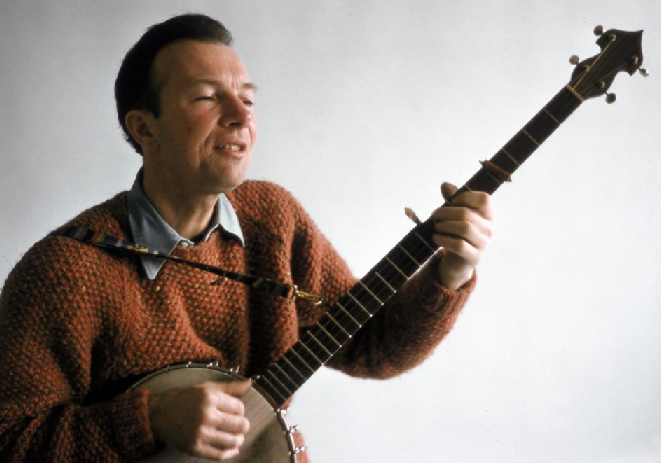 